Паспорт авторского пособия «Командный нейротренажер «Когнитивитиборд»»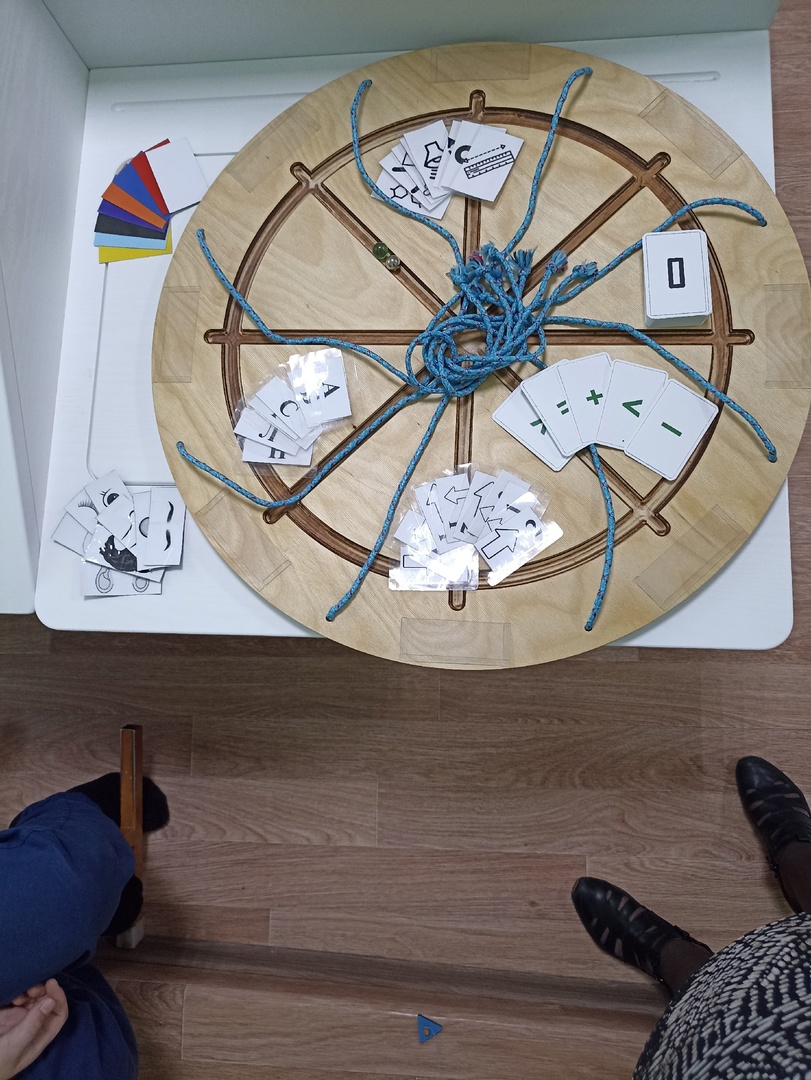 Варианты использования пособияДидактическая игра «Расскажи историю»Цель: формировать навыки речевого общения, навыки самостоятельного высказывания, развивать речевое творчество, навыки сотрудничества, взаимодействия и самостоятельности.Ход игры: в кармашках игрового поля – карточки с изображениями различных предметов, животных, явлений природы. Играющие перекатывают шарик по бороздкам от одного изображения к другому. Ориентируюсь на выпавшую карточку первый игрок составляет предложение. Второй игрок составляет следующее предложение, связанное по смыслу с первым, ориентируюсь на выпавшую ему карточку. Все игроки участвуют в составлении одного общего рассказа.Дидактическая игра «Составь словечко»Цель: развивать умение составлять из букв слова, развивать зрительное восприятие, внимание, навыки чтения.Авторская нейроигра «Освободим пленника»Цель: развивать концентрацию внимания, зрительно-моторную координацию, пространственную ориентацию.Дидактическая игра «Собери радугу»Цель: продолжать формировать знания о последовательности цветов радужного спектра.Дидактическая игра «Угадай эмоцию»Цель: формировать умение распознавать схематичное изображение эмоций и уметь передать их с помощью средств невербального общения.Ход игры: в кармашках игрового поля – карточки с изображением эмоций (смайлики). Перекатывая шар по бороздкам, играющие узнают выпавшую эмоцию, передают ее с помощью средств невербального общения.Дидактическая игра «Кто это и чем питается?»Цель: закреплять знания детей о пищевых предпочтениях насекомых, птиц, животных.Ход игры: в кармашках игрового поля – карточки с изображениями насекомых, птиц, животных. Перекатывая шар по бороздкам, играющие узнают изображение  на выпавшей карточке, называют чем питается выпавшее существо.Дидактическая игра «Кто это и где живет?»Цель: закреплять знания детей о месте обитания и названиях жилищ насекомых, птиц, животных.Ход игры: в кармашках игрового поля – карточки с изображениями насекомых, птиц, животных. Перекатывая шар по бороздкам, играющие узнают изображение  на выпавшей карточке, называют место обитания и жилище выпавшего существа.Авторская нейроигра «Мой портрет и твой портрет»Цель: развивать навыки сотрудничества, взаимодействия.Дидактическая игра «Сосчитай-ка»Цель: закрепление количественного счета, умения соотносить количество предметов с цифрой, развитие логического мышления, внимания, речи детей.В игре может быть задействована мультимедийная презентация, на слайдах которой – математические задачи. №Критерий:Описание:Название«Командный нейротренажер  «Когнитивитиборд»»АвторЗайнутдинова Аделя Рамилевна Должность Педагог-психологНаименование образовательной организацииГосударственное бюджетное общеобразовательное учреждение «Агрызская школа-интернат для детей с ограниченными возможностями здоровья»Актуальность и практическая значимость У 25-30 % детей встречается хотя бы одно из нарушений работы мозжечка, примерно в половине случаев эти нарушения сохраняются во взрослом возрасте.В настоящее время остро стоит проблема снижения уровня речевого, интеллектуального и физического развития детей. В результате диагностических исследований было отмечено, что у большинства детей с ограниченными возможностями здоровья одновременно наблюдается соматическая слабость, замедленное развитие моторных функций речи и отставание в двигательной и познавательной сферах. С целью развития зрительного и слухового восприятия, зрительно-моторной координации, стимуляции интеллектуального развития, общей и мелкой моторики, повышения устойчивости внимания, концентрации, равновесия и стимуляции работы мозжечка мной разработан тренажер мозжечковой стимуляции, который способствует физическому и умственному развитию детей с первых лет жизни.Применение нейротренажера в рамках дидактического пособия способствует формированию высших психических функций.Нейротренажер оказывает содействие в решении проблемы разрозненности детского коллектива, служит подспорьем в его сплочении. Использование нейротренажера «Когнитивитиборд» в качестве командного развивает дух единства у детей, умение договариваться и работать в команде для достижения общей цели, оказывает содействие в формировании толерантного отношения детей друг к другу.Для какого возраста предназначенПредназначен для любого возраста (от 3 лет)АдресатыПедагоги - психологиУчителя - дефектологиУчителя - логопедыУчителя - предметникиВоспитатели школ и ДОУЦель:Коррекция имеющихся нарушений посредством мозжечковой стимуляции мозга, развитие высших психических функций.Задачи:Гармонизация работы обоих полушарий мозга;Активизация навыков концентрации внимания;Улучшение восприятия;Мозжечковая стимуляция мозга;Снижение эмоционального напряжения;Формирование высших психических функций;Совершенствование коммуникативных навыков;Коррекция адаптивности (быстроты и гибкости переключения);Развитие сплоченности, духа единства, умения работать в одной команде для достижения общей цели.Описание пособияПособие выполнено из фанеры, толщиной 1 см. Древесина обработана специальной пропиткой, сохраняющей ее свойства. Тренажер выполнен в виде плоскостного круга. По периметру круга высверлены отверстия, в которые ввязаны  отрезки  шнура голубого с красными вкраплениями цвета, длиной 70 см. Станком для профессиональной лазерной резки на поверхности круга вырезаны бороздки глубиной 7 мм. По бороздкам свободно перемещается стеклянный или металлический шар диаметром 1 см. Между отверстиями, в которые ввязаны шнуры, расположены пластиковые прозрачные  карманы в количестве 8 шт.Дополнительное оборудованиеЛаминированные карточки с условными обозначениями, пиктограммами, изображениями предметов, людей, явлений живой и неживой природы, сюжетных картинок, цифрами, буквами, эмоциями и др. Принципы использования:Безопасность: выполнено из материала, который можно легко обрабатывать хлорсодержащими средствами;имеет сравнительно легкий вес, не несет опасности травмирования;гладкое, не имеет острых углов, щелей и стыков;имеет нейтральный, древесный цвет, не вызывает раздражения.Многофункциональность:выполняет функции дидактического пособия;выполняет функции нейротренажера.Мобильность:в пластиковых кармашках, расположенных на поверхности пособия могут быть размещены ламинированные карточки с условными обозначениями, пиктограммами, изображениями предметов, людей, явлений живой и неживой природы, сюжетных картинок, цифрами, буквами, эмоциями и др., с помощью которых определяется характер и цель дидактической, подвижной игр или  нейроигры;пособие можно использовать в простом, среднем и сложном вариантах. Простой вариант - пособие расположено на столе.  За борт пособия учащиеся держатся в среднем варианте сложности игры. Сложный вариант – дети держат тренажер за шнуры.Соответствие:соответствует возрастным особенностям детей;соответствует особым образовательным потребностям учащихся школы- интернат 8 вида.Формы работы:ИндивидуальнаяПодгрупповаяГрупповаяОжидаемые результаты:Благоприятный психо -эмоциональный климат в среде учащихся;Улучшение зрительного и слухового восприятия, зрительно-моторной координации; Повышение уровня общеинтеллектуальных умений и навыков;Развитие общей и мелкой моторики;повышения устойчивости внимания, концентрации.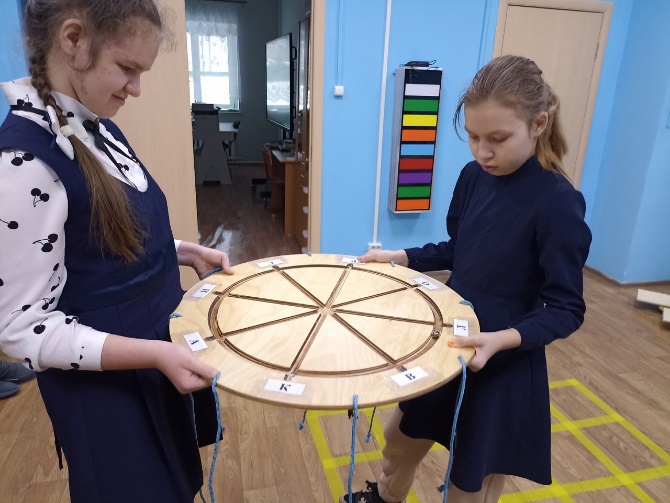 Ход игры: в кармашках игрового поля – буквы. Перекатывая шар по бороздкам, играющие составляют слова из предложенных букв. Игра проводится на время. Для контроля времени используются песочные часы.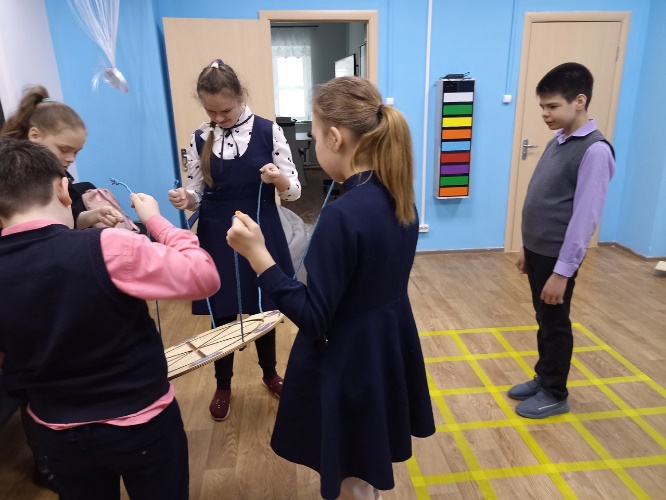 Ход игры: в кармашках игрового поля – стрелки, указывающие в разных направлениях и цифры, обозначающие, сколько шагов должен сделать пленник. Пленник – один из участников фокус-группы, двигается по игровому полю на полу, в соответствии с выпавшими на «Когнитивитиборде» условными обозначениями. Игра начинается снова, как только игрок – пленник выйдет за границы поля.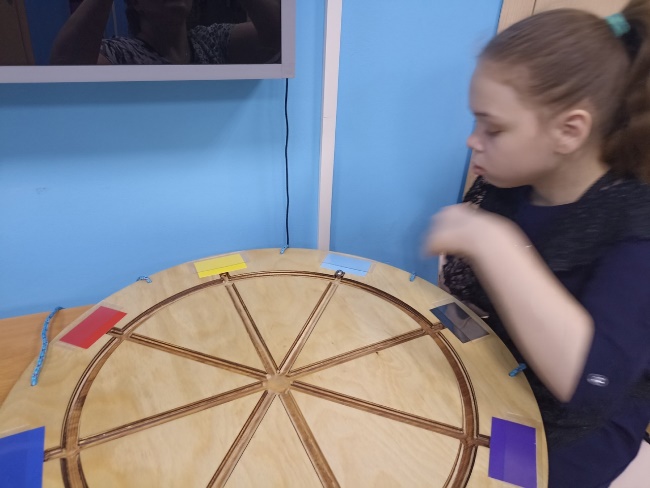 Ход игры: в кармашках игрового поля – карточки с цветами радужного спектра. Нужно собрать последовательность цветов радужного спектра, перекатывая шарик по бороздкам тренажера.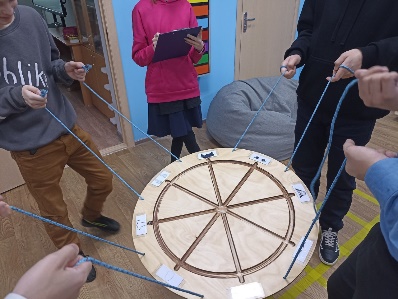 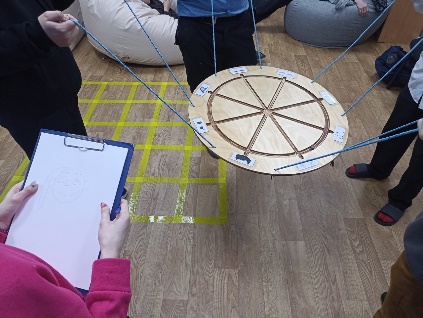 Ход игры: в кармашках игрового поля – карточки с изображениями частей головы и лица. Один участник команды зарисовывает выпавшие на тренажере части на заранее приготовленном листе, закрепленном на планшете. Задача играющих безошибочно собрать все необходимые для портрета части, перекатывая шарик из бороздки в бороздку.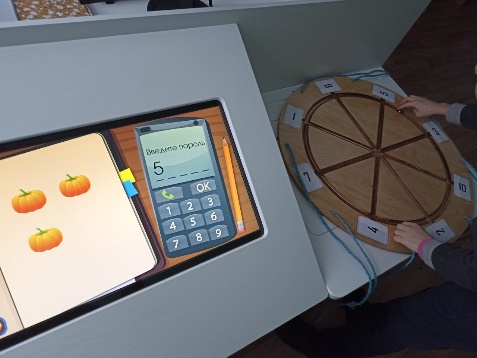 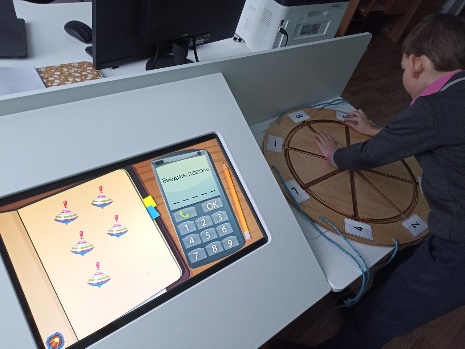 Ход игры: в кармашках игрового поля – карточки с цифрами. Играющие решают математические задачи, правильный ответ отмечают, перекатывая шарик по  бороздкам.